A határozati javaslat elfogadásáhozegyszerű többség szükséges, az előterjesztés nyilvános ülésen tárgyalható! 158. számú előterjesztésBátaszék Város Önkormányzat Képviselő-testületének 2023. augusztus 30-án 15 órakor megtartandó üléséreBátaszék-Lajvér, Pincesor 2120/5 hrsz. alatti ingatlanon történt pincebeszakadás helyreállítása kivitelező kiválasztásáraTisztelt Képviselő-testület!2023.01.23. napon értesítést kaptunk, hogy Lajvér településrészen a 2120/5 hrsz közterületen a 2130 hrsz ingatlan előtt pince beomlás alakult ki. Egyenlőre útburkolatot nem veszélyeztet a káresemény. A további esőzések várhatóan megnövelik a nyílás méretét és az üreg veszélyezteti az épületek, építmények állagát. Az érintett pince tulajdonosa értesítésre került.A Korm. rendeletben meghatározott módon az ebr42 rendszerben elektronikusan rögzítettük (2023.01.23. napon) a pályázati adatlapon az adatokat vis maior eseményként. A Támogatói Okirat rendelkezésre áll. A támogatás összege 6 225 000,-Ft, ami 90%-os támogatási intenzitást jelent. Így a teljes bruttó költsége 6 917 435,-Ft.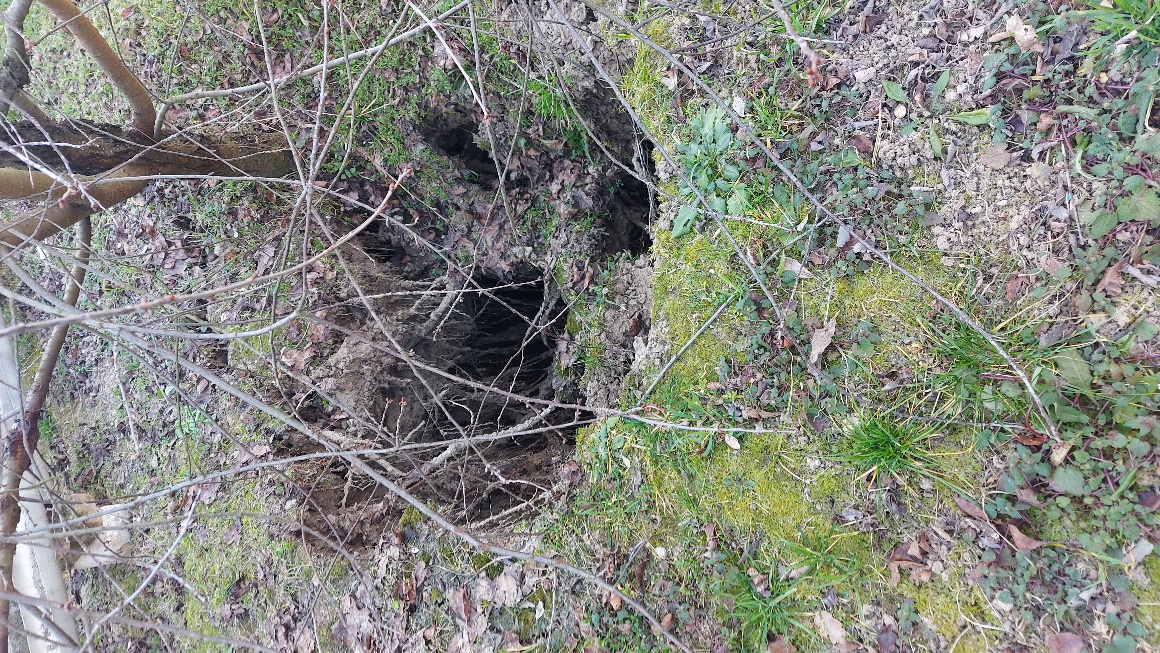 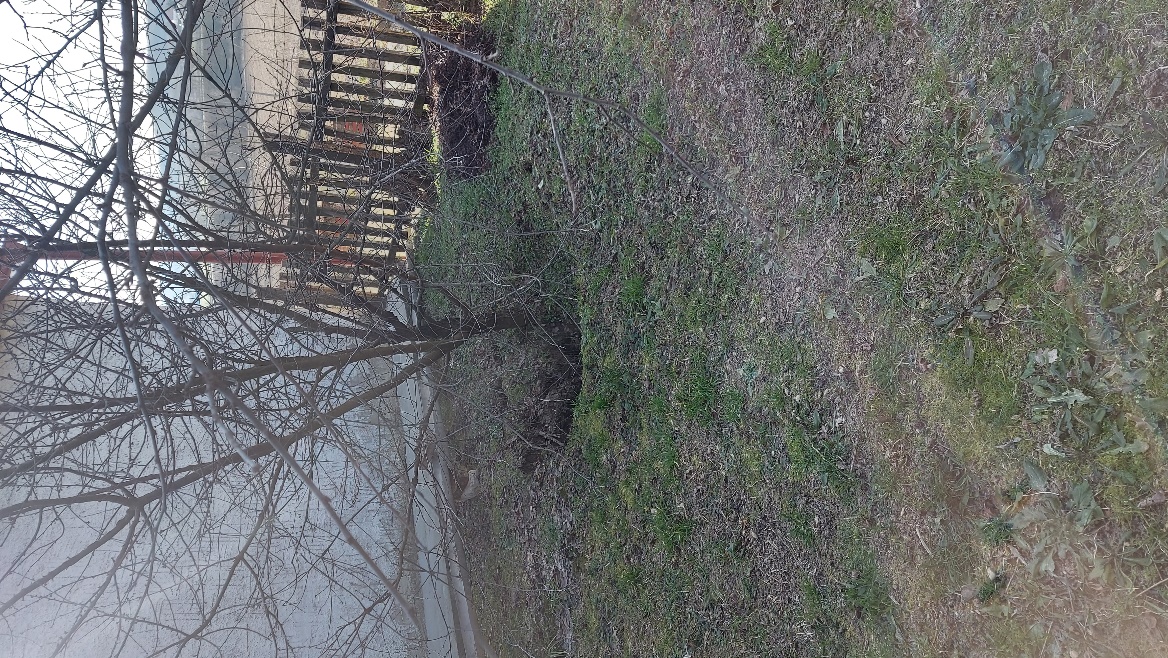 Kivitelezés:Ajánlattételre szóló felhívás került kiküldésre három vállalkozónak, melynek tárgya:Bátaszék-Lajvér, Pincesor 2120/5 hrsz. alatti ingatlanon történt pincebeszakadás helyreállítása A kivitelezés teljesítési határideje: 2023.11.30.Az ajánlattételi határidő lejártáig kettő ajánlattevő nyújtotta be ajánlatát. Az ajánlatok formai szempontoknak megfelelnek. (1.sz. melléklet)Az ajánlattevő árajánlatában az alábbi ellenszolgáltatást ajánlotta meg.Az ajánlattevő neve: Kész Kft.		Az ajánlattevő lakóhelye/székhelye: 7140 Bátaszék, Bonyhádi u. 28.A bírálati szempont (részszempont) alapján értékelésre kerülő főbb, számszerűsíthető adatok.Ajánlati ár: 8 541 555,-Ft + 2 306 220, Ft (27% Áfa) Összesen bruttó 10 847 775,- FtAz ajánlattevő neve: Alisca Bau Építőipari Zrt. Az ajánlattevő lakóhelye/székhelye: 7140 Bátaszék, Bonyhádi u. 30.A bírálati szempont (részszempont) alapján értékelésre kerülő főbb, számszerűsíthető adatok.Ajánlati ár: 6 494 368.,-Ft + 1 753 479,- Ft (27% Áfa)Összesen bruttó 8 247 847,- FtJavasoljuk Alisca Bau Építőipari Zrt. (7140 Bátaszék, Bonyhádi u. 30.) ajánlattevővel összesen bruttó 8 247 847,- Ft összeggel történő szerződéskötést.Műszaki ellenőrzés:Bátaszék Város Önkormányzata beszerzései lebonyolításának szabályzatáról szóló Bátaszék Város Önkormányzata Polgármesterének és a Bátaszéki Közös Önkormányzati Hivatal Jegyzőjének 1/2017. (III. 01.) számú együttes intézkedés II. fejezet 1. pont b. bekezdése alapján nettó 500 000 forint beszerzési értékét meg nem haladó beszerzések esetén a beszerzés előzetes árajánlat nélkül történhet.A tevékenység elvégzésére bekérésre került árajánlat (2.sz. melléklet).Planéta Kft. (7100 Szekszárd, Ybl M. u. 3.) bruttó 284.999,-Ft összegű vállalkozási díjat adott meg.Javasoljuk Planéta Kft. (7100 Szekszárd, Ybl M. u. 3.) ajánlattevővel összesen bruttó 284.999,- Ft összeggel történő szerződéskötést.A rendelkezésre álló forrás az önkormányzati önrésszel együtt 6 995 000,-Ft.A projekt megvalósításának díjai:Műszaki szakértői szakvélemény		381.000,-Ft		kifizetveMegvalósulási-Kiviteli tervdokumentáció	100.000,-Ft		keretösszegMűszaki ellenőr				284.999,-Ft		ajánlatKivitelezés				         8 247 847,- Ft		ajánlat			Mindösszesen:         9 013 846,-FtA projekt megvalósításához – a korábban biztosított önkormányzati önrész 770.000,-Ft – további 2 018 846,-Ft biztosítása szükséges.1.sz. H a t á r o z a t i    j a v a s l a t :		      A Bátaszék-Lajvér, Pincesor 2120/5 hrsz. alatti ingatlanon történt pincebeszakadás helyreállítása elvégzésére kivitelező kiválasztásáraBátaszék Város Önkormányzata Képviselő-testülete, a Bátaszék-Lajvér, Pincesor 2120/5 hrsz. alatti ingatlanon történt pincebeszakadás helyreállítása feladatok elvégzésével az Alisca Bau Építőipari Zrt.-t (7140 Bátaszék, Bonyhádi u. 30.) bízza meg; a feladat megvalósításához szükséges bruttó 8 247 847,-Ft vállalkozói díj kifizetését ba) 6 225 000,-Ft összeget az önkormányzat 2023. évi költségvetésének dologi kiadások, bb) 2.018.846,- Ft összeget az önkormányzat 2023. évi költségvetésének általános tartalékaterhére biztosítja;felhatalmazza a város polgármesterét a vállalkozási szerződés aláírására.Határidő: 2023. szeptember 30.Felelős:   Dr. Bozsolik Róbert polgármester   (szerződés aláírásáért)Határozatról értesül:  Alisca Bau Építőipari Zrt.                                  Bátaszéki KÖH városüz. iroda                                  Bátaszéki KÖH pénzügyi iroda                                  irattár2.sz. H a t á r o z a t i    j a v a s l a t :		      A Bátaszék-Lajvér, Pincesor 2120/5 hrsz. alatti ingatlanon történt pincebeszakadás helyreállításához kapcsolódó tevékenységhez fedezet biztosításáraBátaszék Város Önkormányzata Képviselő-testülete, a Bátaszék-Lajvér, Pincesor 2120/5 hrsz. alatti ingatlanon történt pincebeszakadás helyreállítása feladathoz kapcsolódóműszaki ellenőri feladatok elvégzésével Planéta Kft.-t (7100 Szekszárd, Ybl M. u. 3.) bízza meg; a feladat megvalósításához szükséges bruttó 284.999,-Ft vállalkozói díj kifizetését az önkormányzat 2023. évi költségvetésének céltartaléka terhére biztosítja;megvalósulási-kiviteli tervdokumentáció elkészíttetésére 100.000 Ft keretösszeget biztosít az önkormányzat 2023. évi költségvetésének céltartaléka terhére;felhatalmazza a város polgármesterét a kapcsolódó vállalkozási szerződés és megrendelő aláírására.Határidő: 2023. szeptember 30.Felelős:   Dr. Bozsolik Róbert polgármester   (szerződés aláírásáért)Határozatról értesül:  Planéta Kft.                                  Bátaszéki KÖH városüz. iroda                                  Bátaszéki KÖH pénzügyi iroda                                  irattárElőterjesztő: Dr. Bozsolik Róbert polgármesterKészítette: Bozsolik Zoltán mb. városüzemeltetési irodavezetőTörvényességi ellenőrzést végezte: dr. Firle-Paksi Anna aljegyzőPénzügyileg ellenőrizte: Tóthné Lelkes Erika                                            pénzügyi irodavezetőTárgyalja:PG Bizottság: 2023. 08. 29.